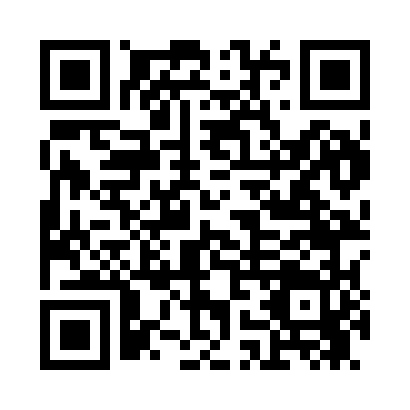 Prayer times for Chromo, Colorado, USAMon 1 Jul 2024 - Wed 31 Jul 2024High Latitude Method: Angle Based RulePrayer Calculation Method: Islamic Society of North AmericaAsar Calculation Method: ShafiPrayer times provided by https://www.salahtimes.comDateDayFajrSunriseDhuhrAsrMaghribIsha1Mon4:225:521:115:038:3110:012Tue4:235:521:125:048:3110:003Wed4:235:531:125:048:3110:004Thu4:245:531:125:048:3110:005Fri4:255:541:125:048:309:596Sat4:255:541:125:048:309:597Sun4:265:551:125:048:309:588Mon4:275:551:135:048:309:589Tue4:285:561:135:048:299:5710Wed4:295:571:135:048:299:5711Thu4:295:571:135:058:289:5612Fri4:305:581:135:058:289:5513Sat4:315:591:135:058:289:5514Sun4:325:591:135:058:279:5415Mon4:336:001:135:058:279:5316Tue4:346:011:145:058:269:5317Wed4:356:011:145:058:269:5218Thu4:366:021:145:058:259:5119Fri4:376:031:145:058:249:5020Sat4:386:041:145:058:249:4921Sun4:396:041:145:048:239:4822Mon4:406:051:145:048:229:4723Tue4:416:061:145:048:229:4624Wed4:426:071:145:048:219:4525Thu4:436:071:145:048:209:4426Fri4:446:081:145:048:199:4327Sat4:466:091:145:048:189:4228Sun4:476:101:145:038:189:4129Mon4:486:111:145:038:179:3930Tue4:496:111:145:038:169:3831Wed4:506:121:145:038:159:37